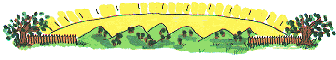 “A contented person is the one who enjoys the scenery along the detours.Now and then it's good to pause in our pursuit of happinessand just be happy.”